MARKETING-JAHRESBERICHT               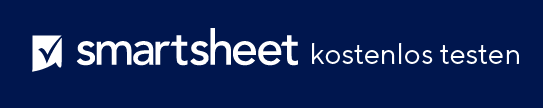 MARKETING-JAHRESBERICHTNAME DER ORGANISATION00.00.0000Vollständige AdresseVollständige Postanschrift (wenn sie von der Postanschrift abweicht)Telefonnummer KontaktWeb-AdresseE-Mail-AdresseZUSAMMENFASSUNGGELIEFERTE PROJEKTE INSGESAMT UND KPIsMARKETING-FINANZÜBERSICHTGeben Sie eine detaillierte Finanzielle Aufschlüsselung an. Fügen Sie Daten aus einer Smartsheet-Vorlage oder einen Screenshot ein, aus denen eine "Jährliche Marketing-Finanzübersicht" ersichtlich wird. SCHLUSSFOLGERUNGVORBEREITET VONTITELDATUMGENEHMIGT VONTITELDATUMHAFTUNGSAUSSCHLUSSAlle von Smartsheet auf der Website aufgeführten Artikel, Vorlagen oder Informationen dienen lediglich als Referenz. Wir versuchen, die Informationen stets zu aktualisieren und zu korrigieren. Wir geben jedoch, weder ausdrücklich noch stillschweigend, keine Zusicherungen oder Garantien jeglicher Art über die Vollständigkeit, Genauigkeit, Zuverlässigkeit, Eignung oder Verfügbarkeit in Bezug auf die Website oder die auf der Website enthaltenen Informationen, Artikel, Vorlagen oder zugehörigen Grafiken. Jegliches Vertrauen, das Sie in solche Informationen setzen, ist aus eigener Verantwortung.